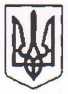 ДЕПАРТАМЕНТ ОСВІТИ ТА НАУКИ ХМЕЛЬНИЦЬКОЇ МІСЬКОЇ РАДИНАКАЗ24.10.2023 року	Хмельницький	№198Про забезпечення доступностідля здобуття загальної середньої освіти та формування контингенту учнів закладів загальної середньої освіти Хмельницької міської територіальної громади на 2024/2025 навчальний рікКеруючись Законами України «Про освіту», «Про повну загальну середню освіту», «Про місцеве самоврядування», наказами Міністерства освіти і науки України від 16.04.2018 року № 367 «Про затвердження Порядку зарахування, відрахування та переведення учнів до державних та комунальних закладів освіти для здобуття повної загальної середньої освіти», від 15.05.2023 № 563 «Про затвердження методичних рекомендацій щодо окремих питань здобуття освіти в закладах загальної середньої освіти в умовах воєнного стану в Україні», від 08.05.2019 року № 621 «Про внесення змін до наказу Міністерства освіти і науки України від 14.07.2015 року № 762», постановою Кабінету Міністрів України від 13.09.2017 року № 684 «Про затвердження Порядку ведення обліку дітей дошкільного, шкільного віку та учнів», ураховуючи Указ Президента України від 26 липня 2023 року № 451/2023 «Про продовження строку дії воєнного стану в Україні», затвердженого Законом України від 27 липня 2023 року № 3275-ІХ, Положенням про Департамент освіти та науки Хмельницької міської ради, з метою забезпечення територіальної доступності для здобуття початкової та базової загальної середньої освіти в закладах, що найбільш наближені до місця проживання дітей шкільного віку Хмельницької міської територіальної громади,НАКАЗУЮ:Закріпити територію обслуговування за закладами загальної середньої освіти комунальної форми власності Хмельницької міської територіальної громади на 2024/2025 навчальний рік згідно з додатком.Визначити дату початку приймання заяв про зарахування дітей до першого та п’ятого класів закладів загальної середньої освіти на 2024/2025 навчальний рік - 01 травня 2024 року, використовуючи портал «Електронна реєстрація в заклади загальної середньої освіти».Відділу загальної середньої освіти Департаменту освіти та науки Хмельницької міської ради (Петричко І. П.):Вжити заходів щодо забезпечення доступності для здобуття початкової та базової загальної середньої освіти дітьми шкільного віку, які проживають на території Хмельницької міської територіальної громади.Здійснювати планування мережі та контингенту учнів закладів загальної середньої освіти з урахуванням території обслуговування та проектної потужності закладів загальної середньої освіти.Проводити аналіз статистичних даних, отриманих шляхом обробки деперсоніфікованої інформації про дітей шкільного віку, для оптимізації контингенту учнів закладів загальної середньої освіти.Керівникам закладів загальної середньої освіти:Здійснити прийом заяв щодо зарахування дітей до першого класу до 31 травня 2024 року; до п’ятого класу - 31 травня 2024 року, до 10 класу - 15 червня 2024 року закладів загальної середньої освіти на 2024/2025 навчальний рік. В умовах правового режиму воєнного стану рекомендуємо у необхідних випадках приймати заяви батьків та інших законних представників для зарахування дітей, у тому числі до 1 та 5 класів, без дотримання терміну 31 травня.Здійснювати планування мережі класів та контингенту учнів на 2024/2025 навчальний рік з урахуванням території обслуговування закладу освіти.Зарахувати до першого класу усіх дітей, місце проживання яких на території обслуговування закладу освіти підтверджене, а також дітей, які є рідними (усиновленими) братами та/або сестрами дітей, які здобувають освіту у цьому закладі, чи дітьми працівників закладу освіти, чи випускниками дошкільного підрозділу закладу освіти (у разі їх наявності) до 01 червня 2024 року (включно). До п’ятого класу зарахувати шляхом переведення до нього учнів 4 класу до 01 червня 2024 року (включно).Зарахувати до 10 класу випускників 9 класу закладу освіти до 15 червня 2024 року (включно) з дотриманням Порядку зарахування, відрахування та переведення учнів до державних та комунальних закладів освіти для здобуття повної загальної середньої освіти та Порядку переведення учнів (вихованців) закладу загальної середньої освіти до наступного класу.Зарахувати до першого та п’ятого класів учнів у разі наявності вільних місць до 15 червня 2024 року, після 15 червня 2024 року до 10 класу дітей, які не проживають на території обслуговування та не є випускниками структурних підрозділів закладу, з дотриманням вимог Порядку зарахування, відрахування та переведення учнів до державних та комунальних закладів освіти для здобуття повної загальної середньої освіти та Порядку переведення учнів (вихованців) закладу загальної середньої освіти до наступного класу.Забезпечити зарахування дітей після 01 червня 2024 року до першого, п’ятого класів у такому порядку:до початку навчального року - діти, які мають право на першочергове зарахування;впродовж навчального року - у порядку надходження заяв про зарахування.Забезпечити організацію освітнього процесу з дотриманням вимог законодавства щодо доступності, обов’язковості та законних інтересів здобувачів загальної середньої освіти.Оприлюднити інформацію на веб-сайті закладу освіти згідно зі ст. 30 Закону України «Про освіту», пункту 7 розділу 1 Порядку про спроможність закладу освіти щодо зарахування учнів до 1-х, 5-х та 10-х класів, закріплену територію обслуговування до 01 листопада 2023 року; кількість учнів зарахованих до 1-х, 5-х та 10-х класів, наявність вільних місць до 15 червня 2024 року включно.Контроль за виконанням наказу залишаю за собою.І. Петричко Н. Крук $В. о. директора ДепартаментуОльга КШАНОВСЬКА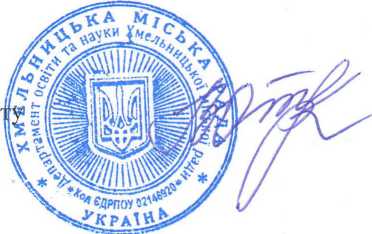 